ხელშეკრულება №  -- ე --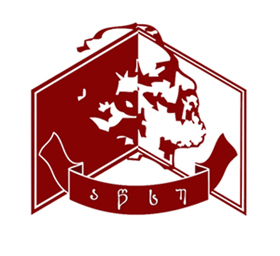 ერთსაფეხურიანზე  სწავლების შესახებქ. ქუთაისითარიღი წ.საჯარო სამართლის იურიდიული პირი - აკაკი წერეთლის სახელმწიფო უნივერსიტეტი (შემდგომში ხელშეკრულების ტექსტის მიხედვით - უნივერსიტეტი),  მისი რექტორის,  პროფესორ გიორგი ღავთაძის სახით, მოქმედი საჯარო სამართლის იურიდიული პირის - აკაკი წერეთლის სახელმწიფო უნივერსიტეტის წესდების დამტკიცების შესახებ“ საქართველოს განათლებისა და მეცნიერების მინისტრის 2013 წლის 9 სექტემბრის № 132/ნ ბრძანების საფუძველზე, ხოლო მეორე მხრივ  გვარი, სახელი (შემდგომში - სტუდენტი), პირადი ნომერი პირადი ნომერი მცხ.: მისამართი, ურთიერთშეთანხმების საფუძველზე ვდებთ წინამდებარე ხელშეკრულებას შემდეგზე:მუხლი 1. ხელშეკრულების საგანი1.1. უნივერსიტეტი „უმაღლესი განათლების შესახებ“ კანონისა და უნივერსიტეტის წესდებით განსაზღვრული წესით ჩარიცხავს სტუდენტს აკადემიური უმაღლესი განათლების ერთსაფეხურიანი საფეხურის - პროგრამის დასახელება საგანმანათლებლო პროგრამის გასავლელად, რომელიც ითვალისწინებს შესაბამისი საგანმანათლებლო პროგრამის სწავლებას, რაც აუცილებელია  დადგენილი კრედიტების რაოდენობის ათვისების შედეგად დიპლომირებული მედიკოსის აკადემიური ხარისხის მინიჭებისათვის და სწავლების შემდგომ საფეხურზე სწავლის გაგრძელებისათვის, ხოლო სტუდენტი აუნაზღაურებს უნივერსიტეტს საგანმანათლებლო პროგრამით სწავლების უნივერსიტეტის მიერ განსაზღვრულ ღირებულებას საქართველოს კანონმდებლობით დადგენილი წესით.1.2. უნივერსიტეტი ჩარიცხავს სტუდენტს  ფაკულტეტის დასახელება ფაკულტეტის პროგრამის დასახელება სპეციალობის  სწავლების პირველ წელზე.1.3. სტუდენტი ყოველწლიურად გადაუხდის უნივერსიტეტს საგანმანათლებლო პროგრამის სწავლების საფასურს სწავლის საფასური ლარის ოდენობით.მუხლი 2. უნივერსიტეტის უფლებები და ვალდებულებები2.1. უნივერსიტეტი ვალდებულია უზრუნველყოს სტუდენტი ყველა სახის საგანმანათლებლო მომსახურებით პროგრამის დასახელება საგანმანათლებლო პროგრამის შესაბამისად. თუ აკრედიტირებულ საგანმანათლებლო პროგრამას შეუწყდა სახელმწიფო აკრედიტაცია, ხელშეკრულებით განსაზღვრული პირობები შესრულდება მოქმედი კანონმდებლობის შესაბამისად.2.2. უნივერსიტეტი უზრუნველყოფს სტუდენტის მიერ საგანმანათლებლო პროგრამის ათვისებაში ხელშეწყობას კანონმდებლობით დადგენილი წესის და სტანდარტების შესაბამისად ფაკულტეტის დასახელება  ფაკულტეტზე პროგრამის დასახელება სპეციალობით.2.3. უნივერსიტეტი აწვდის სტუდენტს ყველა სახის ინფორმაციას, რაც დაკავშირებულია სტუდენტის მიერ შესაბამისი საგანმანათლებლო მომსახურების მიღებასთან. უნივერსიტეტი იღებს ვალდებულებას უნივერსიტეტში სტუდენტის  საგანმანათლებლო მომსახურების ხარისხზე. გასცემს მასზე შესაბამის დოკუმენტებს, რაც ადასტურებს სტუდენტის ჩარიცხვასა და სწავლებას;2.4. სტუდენტს, რომელიც საგანმანათლებლო პროგრამის  წარმატებით დასრულების შემდეგ დააგროვებს საგანმანათლებლო პროგრამით განსაზღვრული კრედიტების რაოდენობას, მას ენიჭება დიპლომირებული მედიკოსის აკადემიური ხარისხი.უნივერსიტეტი ვალდებულია მასზე გასცეს მინიჭებული კვალიფიკაციის დამადასტურებელი დოკუმენტი - დიპლომი დანართით.2.5. უნივერსიტეტი სტუდენტს აძლევს საშუალებას ისარგებლოს უნივერსიტეტის ყველა იმ რესურსით, რაც უკავშირდება სასწავლო პროცესს და აუცილებელია შესაბამისი საგანმანათლებლო პროგრამის შედეგების მიღწევისათვის, დადგენილი წესების შესაბამისად.2.6. უნივერსიტეტის უზრუნველყოფს სასწავლო პროცესის წარმართვას დადგენილ ვადებში შესაბამისი პროგრამებითა და სილაბუსებით. 2.7. უნივერსიტეტი უფლებამოსილია სტუდენტისგან მოითხოვოს იმ ზიანის ანაზღაურება, რაც გამოწვეული იქნა სტუდენტის ქმედებით.2.8. უნივერსიტეტის უფლებამოსილია შეწყვიტოს ან შეაჩეროს სტუდენტის სტატუსი არსებული კანონმდებლობის შესაბამისად და უნივერსიტეტის მართვის ორგანოების მიერ მიღებული ადმინისტრაციული აქტების საფუძველზე.მუხლი 3. სტუდენტის უფლებები და ვალდებულებები3.1. სტუდენტი ვალდებულია დაიცვას მოქმედი კანონმდებლობა, უნივერსიტეტის წესდება, წინამდებარე ხელშეკრულება, უნივერსიტეტის შინაგანაწესი, ეთიკის კოდექსი და სხვა შესაბამისი ადმინისტრაციული აქტები, რომლებიც არეგულირებენ უნივერსიტეტში სასწავლო პროცესს. სტუდენტი ვალდებულია შეასრულოს კანონმდებლობით და უნივერსიტეტის მართვის ორგანოების მიერ მიღებული ადმინისტრაციული აქტები, რომლებიც არეგულირებენ სასწავლო პროცესს.3.2. სტუდენტი ვალდებულია სათანადოდ შეასრულოს შესაბამისი საგანმანათლებლო პროგრამისა და ცალკეული სასწავლო კურსის სილაბუსით გათვალისწინებული მოთხოვნები. 3.3. სტუდენტი ვალდებულია ყოველწლიურად სრულად დაფაროს საგანმანათლებლო პროგრამის ერთი წლის სწავლების საფასური ამ ხელშეკრულებით დადგენილი წესით (სახელმწიფოსაგან თანადაფინანსების შემთხვევაში ეს უკანასკნელი მცირდება თანდართულ სერტიფიკატში ასახული პროცენტის შესაბამისი თანხით).3.4. სტუდენტი ვალდებულია ყოველი სასწავლო წლის სწავლის საფასურის გადახდა განახორციელოს ყოველი სასწავლო წლის განმავლობაში 4 თანაბარ ნაწილად არაუგვიანეს შემდეგ რიცხვებისა: ა) თანხის I ნაწილი     სწავლის საფასური მეოთხედი ნაწილის   ლარის ოდენობით - არაუგვიანეს 30 სექტემბრისა;ბ) თანხის II ნაწილი    სწავლის საფასური მეოთხედი ნაწილის  ლარის ოდენობით - არაუგვიანეს 20 დეკემბრისა;გ) თანხის III ნაწილი   სწავლის საფასური მეოთხედი ნაწილის  ლარის ოდენობით - არაუგვიანეს 30 მარტისა;დ) თანხის IV ნაწილი  სწავლის საფასური მეოთხედი ნაწილის  ლარის ოდენობით - არაუგვიანეს 20 მაისისა.3.5. სახელმწიფოსაგან თანადაფინანსების შემთხვევაში, სტუდენტი მის მიერ გადასახდელ თანხას იხდის 3.4. პუნქტით დადგენილ ვადებში ოთხ თანაბარ  ნაწილად.3.6. სტუდენტი ვალდებულია უნივერსიტეტის წინაშე წარმოქმნილი ფინანსური ვალდებულება დაფაროს დროულად და სრულად.3.7. იმ შემთხვევაში, თუ სტუდენტმა საგანმანათლებლო პროგრამა ვერ აითვისა შესაბამისი კანონმდებლობით დადგენილ ვადაში, იგი ვალდებულია გადაიხადოს  სწავლის საფასური შესაბამის სასწავლო წელს შესაბამისი საგანმანათლებლო პროგრამისათვის განსაზღვრული ოდენობით, აკადემიური დავალიანების მოცულობის ფარგლებში.3.8. სწავლის საფასური გადაიხდება უნაღდო ანგარიშსწორებით საბანკო დაწესებულების მეშვეობით.  მოთხოვნის შემთხვევაში, სტუდენტი ვალდებულია სწავლის საფასურის გადახდის ქვითარი წარმოადგინოს უნივერსიტეტში.3.9. სტუდენტი ასრულებს პროგრამის დასახელება საგანმანათლებლო პროგრამას სწავლების საკრედიტო სისტემის გამოყენებით და ვალდებულია ისწავლოს ყველა ის საგანი, რომლებიც საკუთარი სურვილით აირჩია და რომელთა სწავლებაც სავალდებულოა. სწავლის პერიოდში, სტუდენტი ვალდებულია დააგროვოს თითოეული საგნისათვის დადგენილი კრედიტების რაოდენობა, რომელთა ჯამი სემესტრში 30-ის ტოლია. სტუდენტს აქვს უფლება სასწავლო წლის განმავლობაში დამატებით აითვისოს 15 კრედიტი.3.10. სტუდენტთან, სტუდენტის სტატუსთან (მათ შორის, უნივერსიტეტთან აკადემიური ურთიერთობის შეჩერება/შეწყვეტა) დაკავშირებული ყველა საკითხი წყდება „უმაღლესი განათლების შესახებ“ საქართველოს კანონიდან გამომდინარე, უნივერსიტეტში დადგენილი წესის შესაბამისად.3.11. სტუდენტი, რომელიც კანონმდებლობის წესით დადგენილ ვადაში ვერ აითვისებს საგანმანათლებლო პროგრამით გათვალისწინებულ კრედიტებს მისთვის სხვა პირობები განისაზღვრება უნივერსიტეტის რექტორის № 01-04/52 02.09.2016 წ. (აწსუ სტუდენტების მიერ განსხვავებული და/ან დავალიანებაში დარჩენილი კრედიტების ათვისების წესის, პირობების და ფინანსური ვალდებულების შესრულების შესახებ) ბრძანებით.4. ხელშეკრულების მოქმედების ვადა 4.1. ხელშეკრულების მოქმედების ვადა განისაზღვრება 5/6 წლით. ხელშეკრულება ძალაში შედის სტუდენტის პროგრამის დასახელება პროგრამაზე ჩარიცხვის ბრძანების გაფორმების დღიდან.5. ხელშეკრულების ვადამდე შეწყვეტის პირობები5.1. ხელშეკრულება ვადამდე შეიძლება შეწყდეს ერთ ერთი მხარის მიერ ხელშეკრულებით ნაკისრი ვალდებულებების შეუსრულებლობის ან არასათანადო შესრულების მიზეზით, რითაც დაირღვა ხელშეკრულებით გათვალისწინებული პირობები.5.2.სტუდენტის ინიციატივით ან მის მიერ ამ ხელშეკრულებით ნაკისრი ვალდებულებების შეუსრულებლობის ან არასათანადო შესრულების გამო  ხელშეკრულების ვადამდე შეწყვეტის შემთხვევაში, მას გადახდილი სწავლის საფასური არ უბრუნდება.5.3. ხელშეკრულებით ნაკისრი ვალდებულებების შეუსრულებლობის გამო მხარეთა შორის წარმოშობილი დავა წყდება საქართველოს კანონმდებლობით დადგენილი წესით.6. დამატებითი პირობები6.1. წინამდებარე ხელშეკრულება შედგენილია ორ ეგზემპლარად. ორივე ეგზემპლარს გააჩნია თანაბარი იურიდიული ძალა. ერთი ინახება უნივერსიტეტში, ხოლო მეორე გადაეცემა სტუდენტს.6.2. წინამდებარე ხელშეკრულების პირობების შეცვლა და/ან დამატება ფორმდება წერილობითი შეთანხმებით და წარმოადგენს ამ ხელშეკრულების განუყოფელ ნაწილს.6.3. წინამდებარე ხელშეკრულების პირობების შეცვლა და/ან დამატება, რომლის აუცილებლობაც გამომდინარეობს მოქმედ კანონმდებლობაში განხორციელებული ცვლილებიდან არ საჭიროებს მხარეთა შორის წერილობით შეთანხმებას და მხარეთა შორის ურთიერთობები რეგულირდება კანონმდებლობაში განხორციელებული ცვლილებებით დადგენილი ნორმებით.7. მხარეთა რეკვიზიტები და ხელმოწერებიაკაკი წერეთლის სახელმწიფო უნივერსიტეტიიურიდიული მისამართი: ქუთაისი, თამარ მეფის 59საბანკო რეკვიზიტები: აკაკი წერეთლის სახელმწიფო უნივერსიტეტიმიმღების ბანკი - სახელმწიფო ხაზინა მიმღების დასახელება - ხაზინის ერთიანი ანგარიშიბანკის კოდი - TRESGE22მიმღების ანგარიში/სახაზინო კოდი - 709057289აკაკი წერეთლის სახელმწიფო უნივერსიტეტის          რექტორი, პროფესორი გ. ღავთაძე                   				------------------------------(ხელმოწერა)ბ.ა.სტუდენტი:							-------------------------------(ხელმოწერა)